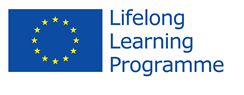 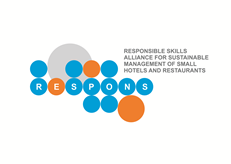 Proiect “Responsible Skills Alliance for Sustainable Management of Small Hotels and Restaurants/ RESPONS”Joi, 24 septembrie 2015, Constanța, ora 11.00AGENDĂ11.00 – 11.15Înregistrarea participanților11.15 – 11.30Cuvânt de deschidereDr. ec. Ion Danuț Jugănaru – Director General - Președinte în Exercițiu - CCINA Constanța Manager proiect RESPONS, CCINA11.30 – 12.15- Prezentare proiect RESPONS- Prezentarea produselor din cadrul RESPONS și modul de utilizare a acestora:              ► Analiza Competenţelor HORECA              ►Cadrul European de Calificari pentru învățarea pe tot parcursul vieții – pentru managerii de hoteluri și restaurante mici               ► Manualul Electronic pentru Managementul Social Responsabil al hotelurilor și restaurantelor  mici              ► Ghidul managerilor pentru o afacere durabilă - 12.30- Metode de administrare a unui hotel / restaurant într-un mod social responsabil și sustenabil- Exemple de bune practici 12.30 – 12.45Pauză de cafea12.45 – 13.00Discuții și evaluarea seminarului: - Discuții deschise între participanți- Acordarea certificatelor de participare la seminar